Отчет   члена Наблюдательного совета КГП на ПХВ «Павлодарская областная больница им.Г.Султанова»  Жабагиной Раисы Магыжановны за 2020год	Я,  Жабагина Р.М.,  с  2013года являюсь членом    Наблюдательного   совета   КГП   на   ПХВ «Павлодарская областная больница им.Г.Султанова».                      За 2020год  мною  проделана следующая работа.Приняла участие в работе двух заседаний Наблюдательного совета, в связи объявлением Всемирной организацией здравоохранения нового коронавируса COVID-2019 пандемией  с апреля 2020 года четыре заседания прошли заочно. На них рассматривались медико-экономические показатели работы больницы, согласовывались планы развития предприятия, дополнительные планы закупок медицинского оборудования, оказание материальной помощи молодым специалистам и многое другое:           14 января 2020г.                                                                                       Согласование Проекта плана развития на 2020 год.Докладчик – руководитель отдела планирования и экономического анализа Сыздыкова М.Т.Утверждение структуры предприятия на 05.01.2020год.   Докладчик – руководитель отдела планирования и экономического анализа Сыздыкова М.Т.      3.Повышение заработной платы с 01 января 2020г., внесение изменений в Положение «ОБ оплате труда и мотивации работников КГП на ПВХ «Павлодарская областная больница им.Г.Султанова» управления здравоохранения Павлодарской области, акимата Павлодарской области.Докладчик – руководитель отдела планирования и экономического анализа Сыздыкова М.Т.       4.Утверждение прейскуранта цен на платные медицинские услуги на 2020 год.Докладчик – руководитель отдела планирования и экономического анализа Сыздыкова М.Т.          5.Согласование списка медицинского оборудования на приобретение в 2020 году.           Докладчик – главный бухгалтер Жакина А.А.           6.О внесении изменений о сроках выплаты платы в коллективный договор между Администрацией и трудовым коллективом КГП на ПХВ «Павлодарская областная больница им.Г.Султанова» по регулированию социально-экономических и трудовых отношений на 2019-2021годы.           Докладчик – главный бухгалтер Жакина А.А.           7.Внесение изменения в список молодых специалистов на получение материальной помощи, для приобретения жилья по жилищной программе «7-20-25», утвержденного Протоколом № 9 от 7 ноября 2018г. 04 марта 2020г.                              Согласование кандидатуры Мусабекова А.Т. для назначения на должность директора  КГП на ПХВ «Павлодарская областная больница им.Г.Султанова»               Докладчик – член наблюдательного совета Сыздыков С.В.           2.Согласование списка медицинского оборудования, стоимостью менее пяти миллионов тенге на приобретение в 2020 году.            Докладчик – Мусабеков А.Т.По всем рассматриваемым вопросам были приняты соответствующие решения, которые отражены в протоколах Наблюдательного совета.   На основании решений Наблюдательного совета в 2020году было приобретено 28 наименований медицинского оборудования стоимостью менее пяти миллионов тенге на общую сумму 90230128 тенге и 6 прочих основных средств на общую сумму 11 160 719 тенге.   Это позволило снизить процент износа медицинского оборудования, увеличить процент оснащенности. Дополнительное  приобретение медицинского оборудования также содействует укреплению материально-технической базы предприятия и    непосредственно влияет на повышение качества оказываемой медицинской помощи.  Итоги работы за 2020год показывают, что больница работала стабильно. Долгов нет. Чистая прибыль за 2020год составила  433 401,0 тысяч тенге.  Все платежи: заработная плата, питание, медикаменты оплачиваются до 1 числа каждого месяца. Ежемесячно выплачивается дифференцированная оплата труда, сумма выплат  за прошедший год составила 9 606,7 тысяч тенге. На повышение квалификации медицинского персонала израсходовано 13 миллионов  996 тысяч тенге.При предоставлении  трудовых отпусков выплачивается пособие на оздоровление в размере должностного оклада. В  2020году общая сумма таких выплат составила 72 699,3 тысяч теге , что составило 2,5 % от ФЗП за 2020 год.Кредиторская задолженность на 1 января 2021 года отсутствует.  2020 год завершен с прибылью  в размере 433 401,0 тысяч тенге.  								 Жабагина Р.М.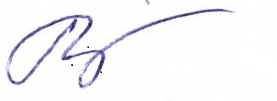 